Publicado en Madrid el 19/03/2024 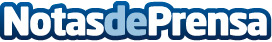 Las 5 razones por las que los clientes particulares optan por el renting flexibleNorthgate Renting Flexible analiza las ventajas de esta modalidad en alza que cada vez eligen más conductores particularesDatos de contacto:Sheridan ComunicaciónSheridan Comunicación+3491 535 00 68Nota de prensa publicada en: https://www.notasdeprensa.es/las-5-razones-por-las-que-los-clientes Categorias: Nacional Sostenibilidad Movilidad y Transporte http://www.notasdeprensa.es